DEPARTMENT OF HINDI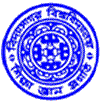 VIDYASAGAR UNIVERSITYMIDNAPORE * WEST BENGAL*  PIN 721102Phone; (03222) 276554:: 276555:: 276558                                            Departmental Committee Meeting                             Date 24.04.2018           Members Present:-        1.  Prof. Damodar Mishra        2. Dr. Sanjay Kr. JayswalProceeding of the last meeting is read and confirmed.Matter regarding formation of Departmental Examination Committee discussed and Departmental Examination Committee is constituted with the following members of the department:-Head of the Dept. of Hindi , ChairmanProf. Damodar Mishra, MemberDr. Sanjay Kumar Jaiswal, MemberThough there is no agenda to discussed, So the meeting ended here with vote of thanks.Sd/-